Civil 3D Metadata Sheet for WisDOT Project - Construction Data Packet09/2023(Save this file in the const folder within the Civil 3D WisDOT project folder)The data in the Construction Data Packet is only provided for the Contractor’s general knowledge and is not a part of the construction project contract. The department assumes no responsibility for discrepancies between the data provided and the contract documents.Prepared by:Attachment 1 – File InformationNotes:-	This document should be included with the files submitted with the construction data packet.-	Construction data files are files exported from design files. Civil 3D files that contain Civil 3D object data should be exported to an AutoCAD dwg file (example: a Civil 3D pavement edge alignment used in the design pavement file is exported to <Construction_ID>-Pavt.dwg)-	Unused layers and referenced data should not be exported to CAD files included in the Construction Data Packet.-	Deselect any setup alignments/profiles that are not included as plan information during the export to xml process.Template Folder Structure:Design_ID	const		CD-BaseData		CD-Design			CD-AliProf			CD-Surface			CD-X-Section		CD-RWFile Formats:xml = 	LandXML v 1.2 file exported from Civil 3D objectsdwg = 	basic AutoCAD v2010 file exported from Civil 3D objectscsv =	comma-separated values file exported from Civil 3D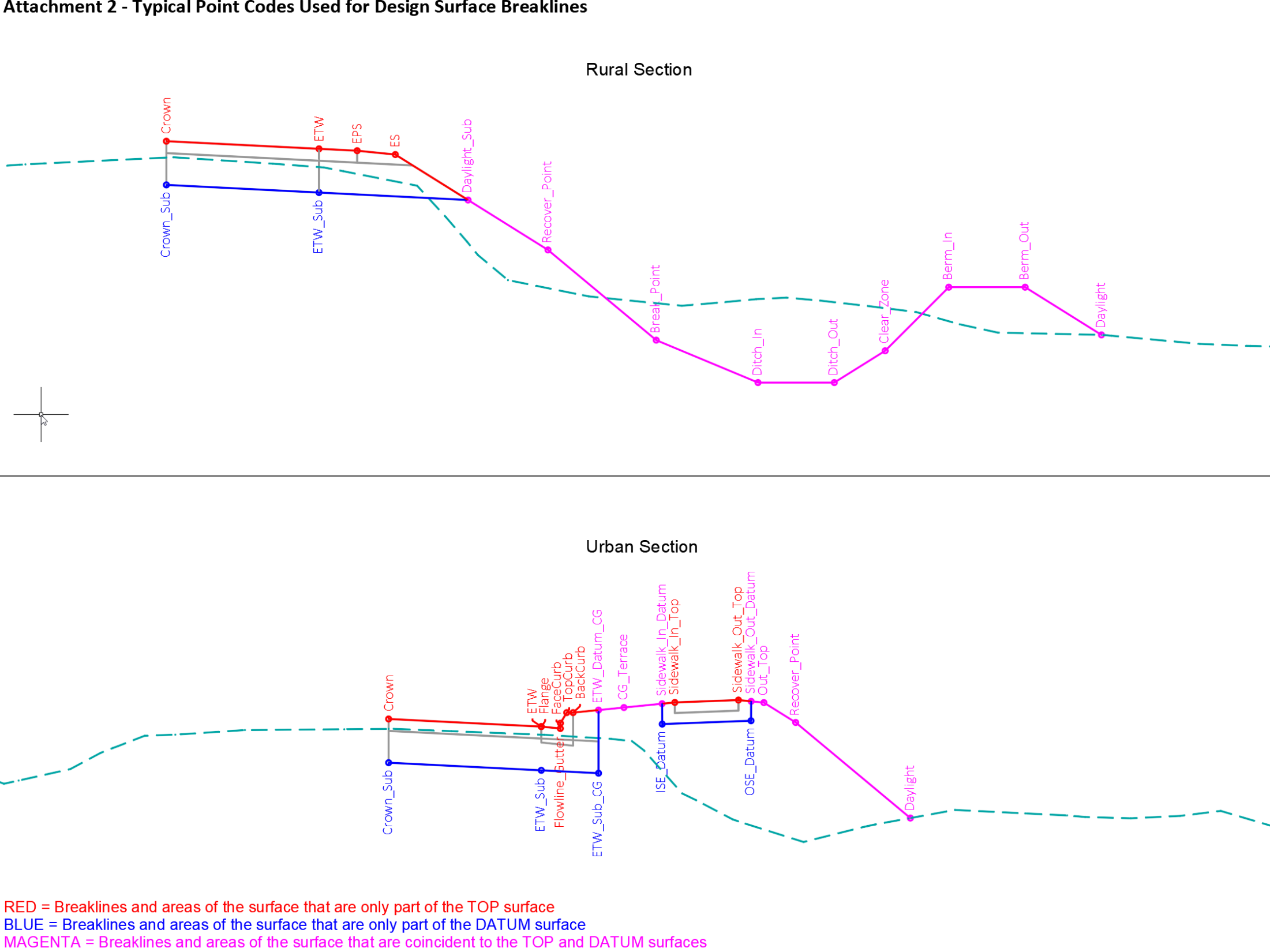 DateCounty Design ID HighwayConst IDLimitsTied Const ID(s)DescriptionProject TypeName:PhoneOffice/FirmEmailFile LocationFile Naming ConventionProject File(s)Field Control Dataconst\CD-BaseData<Construction_ID>-SrvyCtrl.xmlconst\CD-BaseData<Construction_ID>- DT1773.docx Existing Surface Dataconst\CD-BaseData<Construction_ID>-Srfc-Ex.xml const\CD-BaseData<Construction_ID>-Srfc-Ex-Bndry.dwgExisting Topography – Generalconst\CD-BaseData<Construction_ID>-Topo-Ex.dwgExisting Topography – Utilitiesconst\CD-BaseData<Construction_ID>-Uti-Ex.dwgReference Line DataReference Profile Dataconst\CD-Design\CD-AliProf<Construction_ID>-AliProf-RL.xmlconst\CD-Design\CD-AliProf<Construction_ID>-AliProf-Pavt.xml Superelevation Dataconst\CD-Design\CD-AliProf<Construction_ID>-Super-Ali-<Ali Name>.csv or .xlsxFile LocationFile Naming ConventionProject File(s)Proposed Point Dataconst\CD-Design<Construction_ID>- Pts-<Location Desc>.xmlProposed Roadway Featuresconst\CD-Design<Construction_ID>-Pavt.dwgProposed Structure Horizontal Featuresconst\CD-Design<Construction_ID>-Struct.dwgProposed Surface Modelconst\CD-Design\CD-Surface<Construction_ID>-Datum-Breaklines-<Const-Stg>.dwgconst\CD-Design\CD-Surface<Construction_ID>-Datum-Srfc-<Const-Stg>.xmlconst\CD-Design\CD-Surface<Construction_ID>-Top-Breaklines-<Const-Stg>.dwgconst\CD-Design\CD-Surface<Construction_ID>-Top-Srfc-<Const-Stg>.xmlconst\CD-Design\CD-Surface<Construction_ID>-Top-Breaklines-RuralDwy.dwgconst\CD-Design\CD-Surface<Construction_ID>-Top-Srfc-RuralDwy.xmlProposed Cross Section Dataconst\CD-Design\CD-X-Section<Construction_ID>-Slp-Stk-<Ali>-<Const-Stg>.xlsxEarthwork Dataconst\CD-Design\CD-X-Section<Construction_ID>-Ewrk-<Ali>-<Const-Stg>.xlsxRight-of-Way Monumentation Dataconst\CD-RW<Construction_ID>-Pts-Ult-RW.xmlconst\CD-RW<Construction_ID>-Ult-RW.dwgNotes to Construction - digital dataField Control DataField Control DataField Control DataFile Naming Conventionconst\CD-BaseData\<Construction_ID>-SrvyCtrl.xmlDescriptionThe survey control file includes existing horizontal and vertical field control. Only horizontal and vertical control that will be used during construction is included in this file. Data is provided in the coordinate system specified for the project.PurposeData in this file is used to establish survey control in the field.Source of dataControl points are physical points collected in the field, not points created by a designer.CAD elementsCivil 3D pointsFile Naming Conventionconst\CD-BaseData\<Construction_ID>- DT1773.docxDescriptionGeodetic Reference DocumentationPurposeProvide written documentation of the horizontal datum, vertical datum, and coordinate system used for the project.Source of dataTo reduce the confusion over the references used for a project, the responsible party for field survey work is encouraged to complete this form however it is not a requirement. See FDM 9-5-10 Standard Geodetic References for more information.Existing Surface DataExisting Surface DataExisting Surface DataFile Naming Conventionconst\CD-BaseData\<Construction_ID>-Srfc-Ex.xmlDescriptionFile includes a surface of the existing terrain that was used during for the design of the project.PurposeUse of the data may include but is not limited to planning earthwork operations and for the verification of existing conditions and project impacts prior to construction. This existing surface data is also used in the measurement of earthwork quantities.Source of dataThe existing surface data may be collected from aerial mapping, field survey, or a combination of field and flight data.XML elementsDefinition of 3D faces of surface triangles.  Breaklines are not included.File Naming Conventionconst\CD-BaseData\<Construction_ID>-Srfc-Ex-Bndry.dwgDescriptionFile includes a boundary of the existing terrain surface that was used during for the design of the project.CAD elementsAutoCAD polyline of surface boundary (2D or 3D)Existing Topography – GeneralExisting Topography – GeneralExisting Topography – GeneralFile Naming Conventionconst\CD-BaseData\<Construction_ID>-Topo-Ex.dwgDescription File includes point and figure information pertaining to topographic information, other than utilities. An example of linework includes but is not limited to, fences, tree lines, waterways, etc.PurposeFile provides the location of existing features that are accounted for in design.Source of dataThe data may be collected from aerial mapping, field survey, or a combination of field and flight data.CAD elements- AutoCAD points (2D or 3D)- AutoCAD polylines (2D or 3D)Existing Topography – UtilitiesExisting Topography – UtilitiesExisting Topography – UtilitiesFile Naming Conventionconst\CD-BaseData\<Construction_ID>-Uti-Ex.dwgDescriptionFile includes point and figure information pertaining to utilities such as gas, telephone, and storm sewer. PurposeFile provides the location of existing features that are accounted for in design.Source of dataData is collected from the field survey of existing facilities that are visible above ground and underground facilities marked by a locating service and the interpretation of existing documentation including but not limited to as-built plans, utility systems maps, and recorded utility easements.CAD elements- AutoCAD points (2D or 3D)- AutoCAD polylines (2D or 3D)Reference Line Data, Reference Profile DataReference Line Data, Reference Profile DataReference Line Data, Reference Profile DataFile Naming Conventionconst\CD-Design\CD-AliProf\<Construction_ID>-AliProf-RL.xmlDescriptionThis file includes all mainline and side road reference line and profile data for the LET project.PurposeProvide electronic data that can be imported into Construction’s equipment for construction staking or construction model development.Source of dataObject data exported from Civil 3D project design files.XML elements- Reference line alignments- Reference line alignment superelevation transitions- Reference line profilesFile Naming Conventionconst\CD-Design\CD-AliProf\<Construction_ID>-AliProf-Pavt.xmlDescriptionFile includes the mainline and side road edge line alignments and profiles used in the design of the project that are also included in the LET plan.PurposeThe data is available to the Construction for staking out pavement edges.Source of dataObject data exported from Civil 3D project design files.XML elements- alignments- alignment superelevation transitions- profilesSuperelevation DataSuperelevation DataSuperelevation DataFile Naming Conventionconst\CD-Design\CD-AliProf\<Construction_ID>-Super-Ali-<Ali Name>.csv or .xlsxDescriptionFile includes information on the locations of the superelevation transition points along an alignment. The minimum number of transition points included are the beginning and ending of normal crown, reverse crown, and the beginning and ending of full superelevation.PurposeProvide tabular data of superelevation transition informationSource of dataReport generated from Civil 3D object data..csv or .xlsx elementsTransverse lane and shoulder slopes along reference line at superelevation transition pointsProposed Point DataProposed Point DataProposed Point DataFile Naming Conventionconst\CD-Design\<Construction_ID>- Pts-<Location Desc>.xmlDescriptionFile includes points provided in plan detail sheet tables.  Examples include intersection and curb ramp details.  Other design points shown in the plan that are not in a table may be provided as well.  Data is provided in the coordinate system specified for the project.PurposeProvide 2D and 3D point data for construction staking.Source of dataExported Civil 3D objects used for point locations in plan detail sheets.XML elementsPoint data (2D or 3D)Proposed Roadway FeaturesProposed Roadway FeaturesProposed Roadway FeaturesFile Naming Conventionconst\CD-Design\<Construction_ID>-Pavt.dwgDescriptionFile includes proposed physical features of the roadway which may include but are not limited to edges of pavement, shoulder edges, curb and gutter.PurposeProvide 2D representation of the proposed project geometrics.Source of dataExported Civil 3D offset alignments and CAD graphicsCAD elementsAutoCAD polylines (2D)Proposed Structure Horizontal FeaturesProposed Structure Horizontal FeaturesProposed Structure Horizontal FeaturesFile Naming Conventionconst\CD-Design\<Construction_ID>-Struct.dwgDescriptionThis category includes proposed physical features of the structure(s). This includes but is not limited to structure geometrics, pavement, shoulder, sidewalk, structure roadway widths, parapets, abutments, wingwalls, piers, and footings. This does not include but is not limited to reinforcement details, piling locations, and girders.PurposeProvides 2D representation of the approximate location of proposed structure(s). These graphics are for general reference and are not to be used for construction staking or structure layout.Source of data2D design CAD filesCAD elementsAutoCAD polylines (2D)Proposed Surface ModelProposed Surface ModelProposed Surface ModelFile Naming Conventionconst\CD-Design\CD-Surface\<Construction_ID>-<Surface Model Type>-Breaklines-<Const-Stg>.dwgDescriptionThis file contains the longitudinal breaklines and surface points that define the proposed design surface. Proposed surfaces include Top and Datum. Other potential surfaces provided include the top surfaces of Rural Driveways.Note: In areas of surface models developed by Civil 3D grading objects only, surface triangle graphics may be provided in place of longitudinal breaklines.PurposeProposed design breaklines may be used to aid in the creation of the construction surface model for Construction operations.Source of dataCivil 3D corridor object feature linesUser defined surface refinement breaklinesCAD elements- AutoCAD polylines of breaklines (3D)- AutoCAD 3D faces of surface triangles for areas developed by Civil 3D grading objects (example: grading at intersection quadrants)- AutoCAD polyline of surface boundary (2D or 3D)File Naming Conventionconst\CD-Design\CD-Surface\<Construction_ID>-<Surface Model Type>-Srfc-<Const-Stg>.xmlXML elements Definition of 3D faces of surface triangles.  Breaklines are not included.Proposed Cross Section DataProposed Cross Section DataProposed Cross Section DataFile Naming Conventionconst\CD-Design\CD-X-Section\<Construction_ID>-Slp-Stk-<Ali>-<Const-Stg>.xlsxDescriptionProposed datum surface slope stake reports for all cross-section groups in the plan. All cross-section data included has a corresponding reference line information submitted as well.PurposeProvide electronic data to support construction operations and construction model developmentSource of dataProposed datum surface.xlsx elementsStation, offset, elevation and slope data along reference lineEarthwork DataEarthwork DataEarthwork DataFile Naming Conventionconst\CD-Design\CD-X-Section\<Construction_ID>-Ewrk-<Ali>-<Const-Stg>.xlsxDescriptionThis file is the tabular data included in the plan’s computer earthwork data sheets, immediately preceding the cross sections in the plan.PurposeUse of the data may include but is not limited to planning earthwork operations.Source of dataProposed datum surface.xlsx elementsData includes incremental end areas, incremental volumes, cumulative volumes, expanded volumes and expansion factors for; cut, fill, marsh excavation, rock excavation, and EBS; cumulative mass ordinate.Right-of-Way Monumentation DataRight-of-Way Monumentation DataRight-of-Way Monumentation DataFile Naming Conventionconst\CD-RW\<Construction_ID>-Pts-Ult-RW.xmlDescriptionFile includes 1) Project right-of-way points. This is a combination of the existing and proposed (FEE) right-of-way points, 2) permanent limited easement points, 3) temporary limited easement pointsPurposeProvide electronic point data for locating right-of-way and easement points.Source of dataField survey and property records used to develop the Transportation Project PlatXML elements- Right-of-way and easement pointsFile Naming Conventionconst\CD-RW\<Construction_ID>-Ult-RW.dwgDescriptionFile includes 1) Project right-of-way alignments. This is a combination of the existing and proposed (FEE) right-of-way alignments and points to be staked, 2) permanent limited easement alignments, 3) temporary limited easement alignmentsPurposeProvide electronic data that may be imported into the Construction’s equipment to visually represent the project envelope where construction activities can occur. Source of dataField survey and property records used to develop the Transportation Project PlatCAD elements- AutoCAD polylines (2D)